11 ноября 2015 г. Региональным отделением Профсоюза  был проведен семинар  «Финансовая дисциплина в организациях Профсоюза. Основные направления работы контрольно-ревизионной комиссии (КРК)» .  Семинар посетило 83 человека. Участниками семинара стали председатели районных, (городских), первичных профсоюзных организаций Профсоюза состоящей на учете в РОПРОН РФ по РТ, казначеи, председатели КРК. 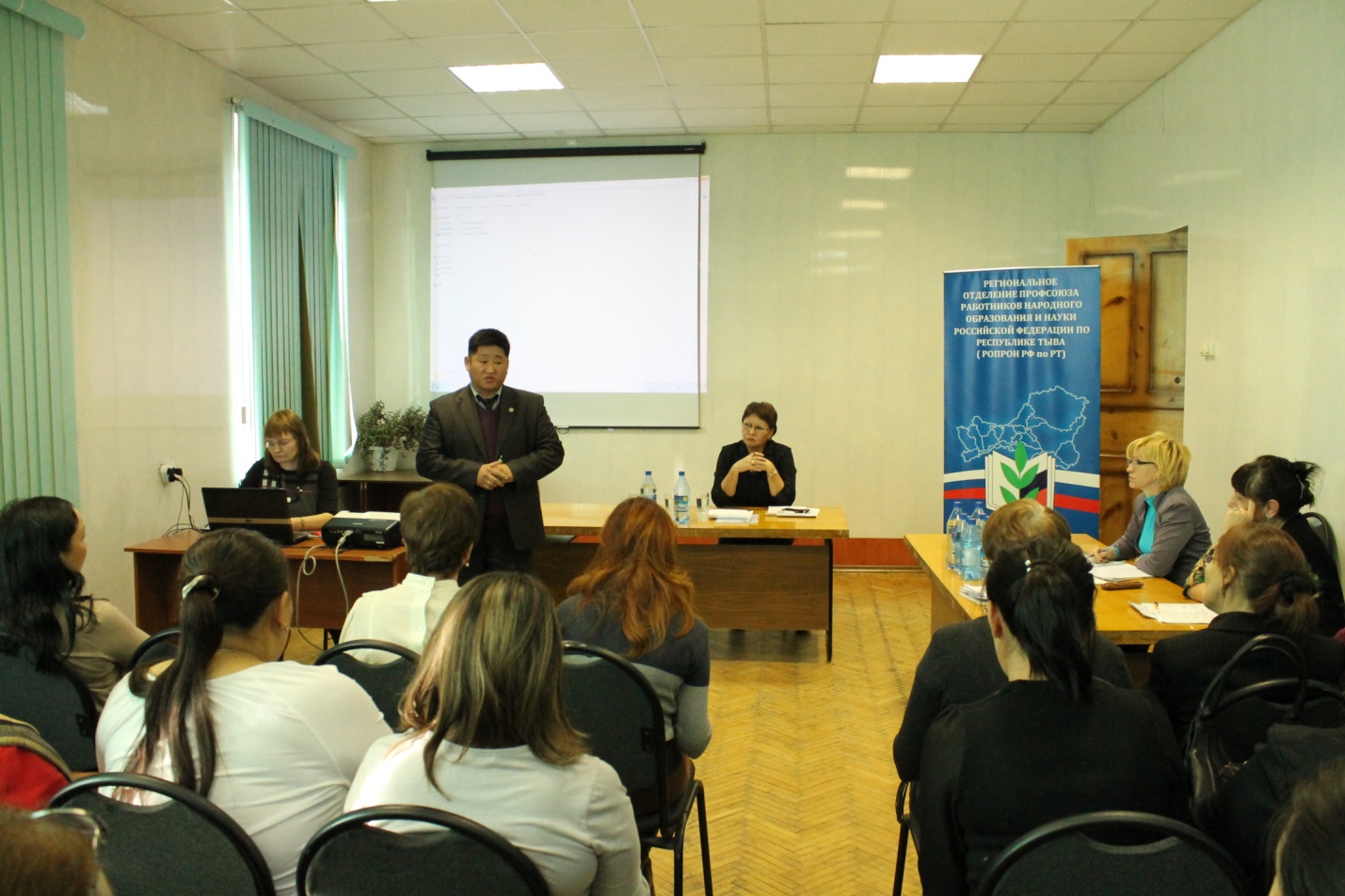 В начале семинара слово взял председатель ТувГУ Дмитрий Сат. Он вкратце рассказал о командировке в г.Томск, где выступил с докладом  : «Отдых и оздоровление работников ТувГУ и мотивация профсоюзного членства». В своем выступление он отметил проблемные и результативные моменты работы. Главным бухгалтером РОПРОН РФ по РТ Ольгой Буяновой  были освещены вопросы по финансовой деятельности. Ольга Анатольевна рассказала, как правильно оформить  выписки на получение финансовых средств, составить и оформить финансовый отчет.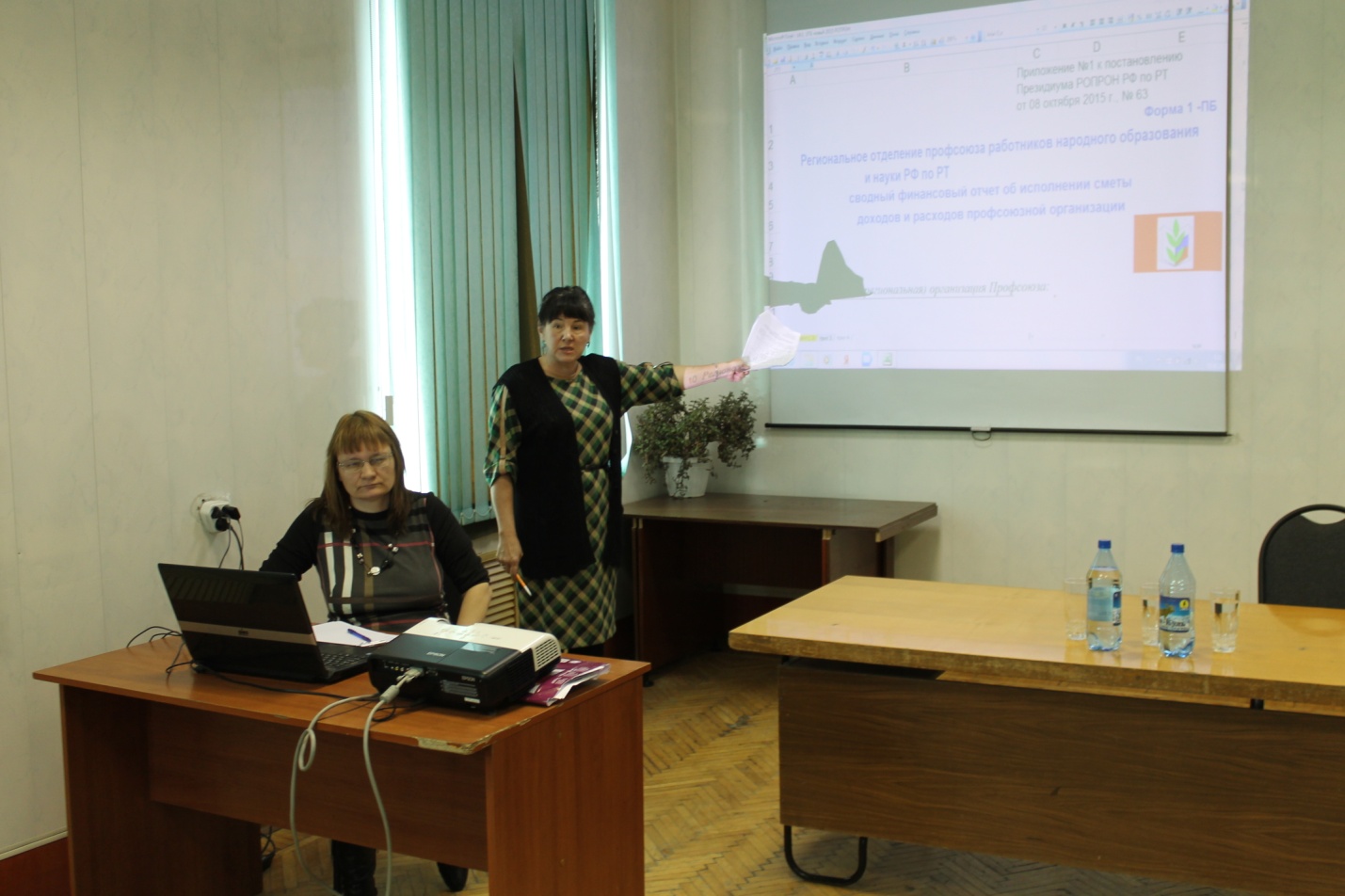   Особое внимание было обращено делопроизводству в профсоюзной организации. В каждой профсоюзной организации должна быть составлена смета, разработаны и утверждены Положения о премировании членов Профсоюза и об оказании материальной помощи членам Профсоюза. 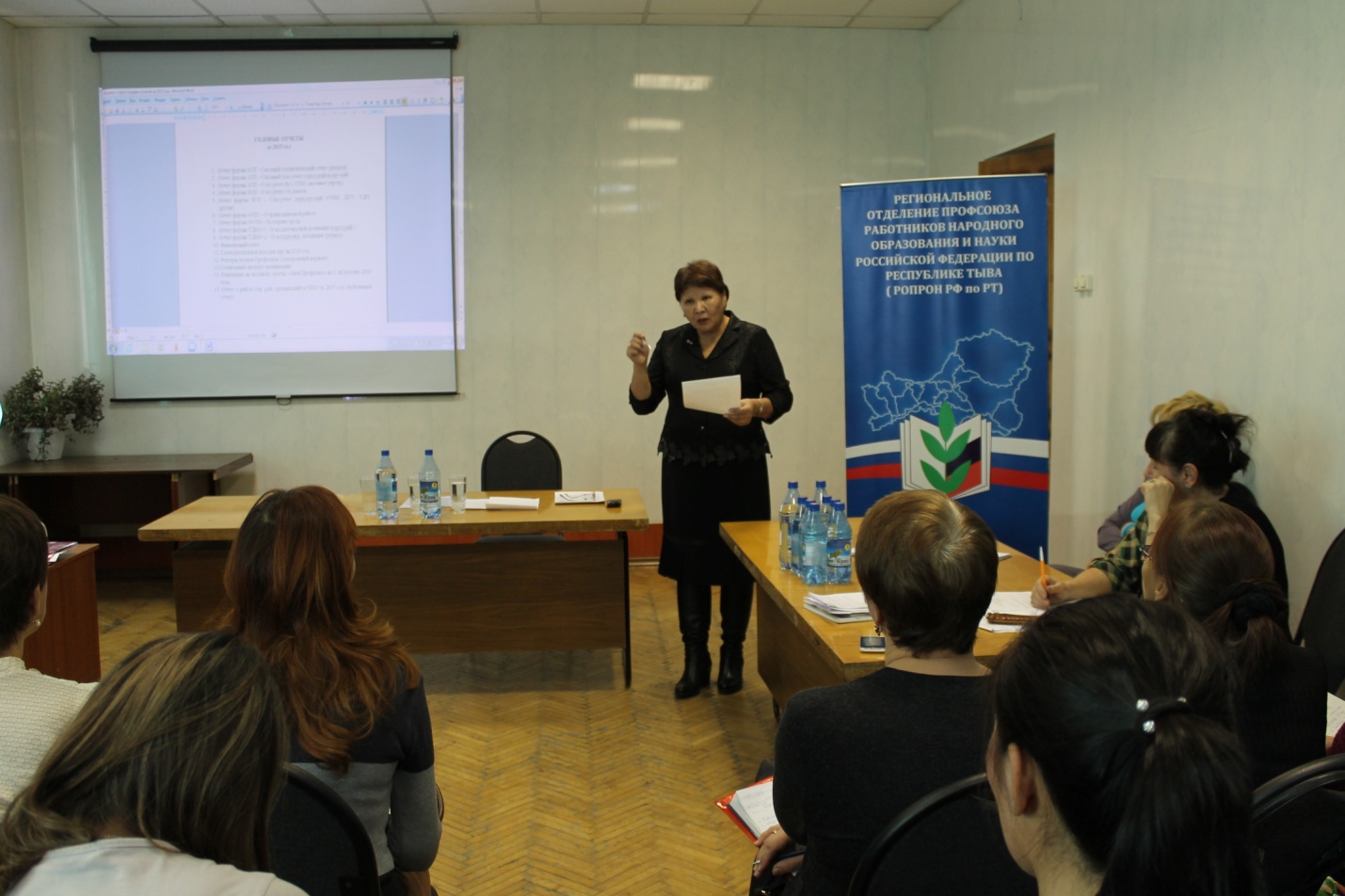 Председатель РОПРОН РФ по РТ Надежда Охемчик  рассказала о предстоящих статистических отчетах за 2015 год, обозначила сроки сдачи отчетов., дала пояснения по заполнению форм. О деятельности и направлениях работы  контрольно-ревизионной комиссии (КРК)  рассказала председатель КРК РОПРОН РФ по РТ Инна Котова.  Она ознакомила с примерным Положением, которым должны руководствоваться в работе, отметила основные направления проверки финансовой деятельности.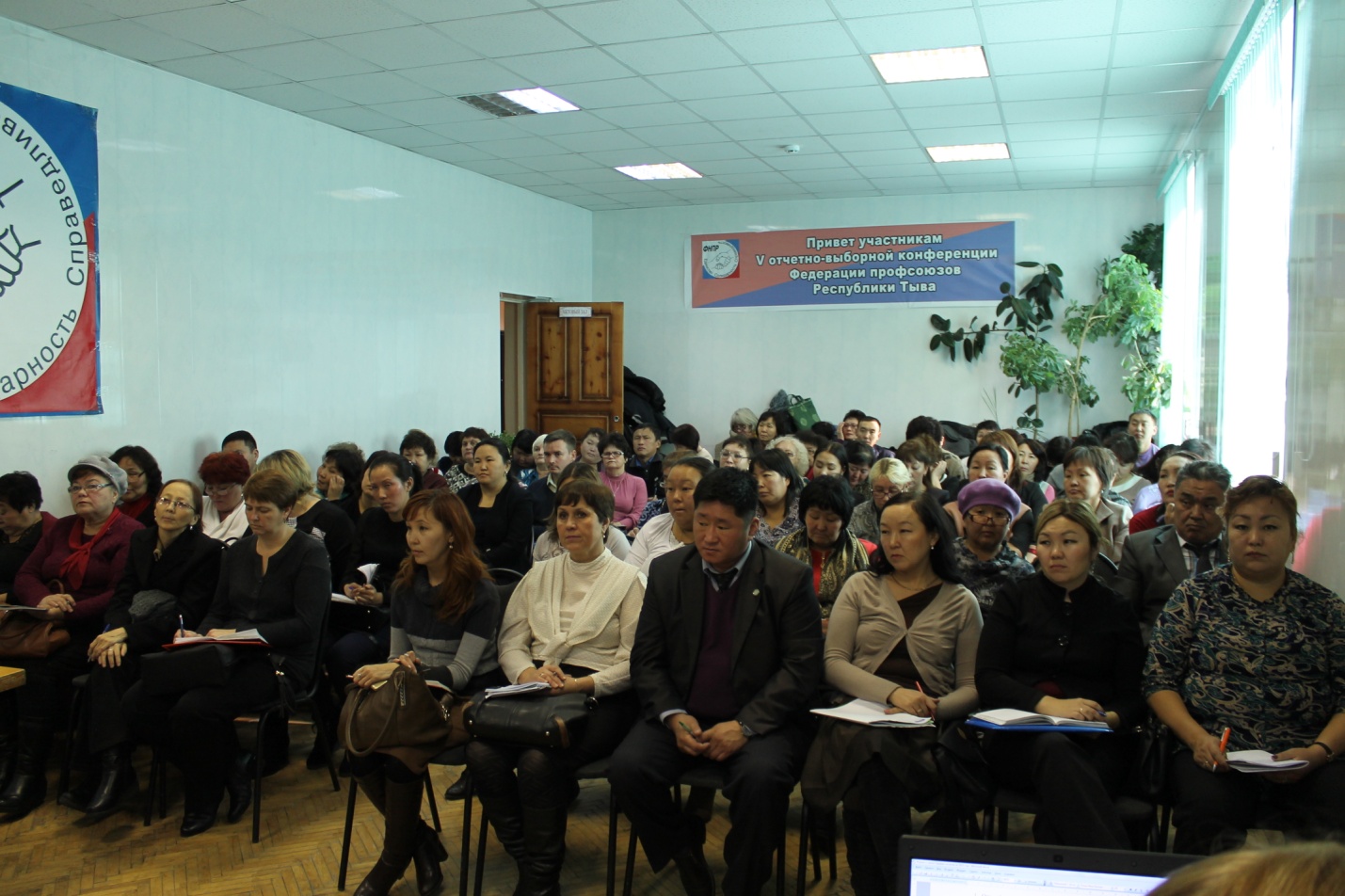 Семинар получился насыщенным и помог участникам семинара получить ответы и разъяснения на волнующиеся вопросы по данному направлению в работе. Все участники семинара получили материалы на электронном носителе. 